ANBRINGELSER I 2011Anbringelser af børn og unge (0-17 år)1. ANBRINGELSER MED ELLER UDEN SAMTYKKEI 2011 blev der truffet afgørelse om anbringelse i 2634 sager*Som en særlig kompetence har Ankestyrelsen mulighed for at træffe en hurtig og foreløbig afgørelse om akut anbringelse af et barn/ung, når der er et helt ekstraordinært situation.Denne særlige kompetence til akutte anbringelser eller lignende ændringer for barnet/den unge kaldes også "formandsafgørelse" jævnfør lov om social service § 75, stk. 5 og stk. 6. Denne kompetence har formænd for kommunernes Børn og Unge- udvalg ligeledes, deraf navnet.2. ANBRINGELSESSTED*Procenterne summer ikke til 100 grundet afrunding3. HVEM REJSER SAGENDer kan være én eller flere aktuelle anledninger til, at kommunerne igangsætter en undersøgelse af et barn eller en ung, som fører til en anbringelse uden for hjemmet. Antal afgørelser med oplyst anledning: 25984. ÅRSAGER TIL ANBRINGELSEObs! Der er ofte tale om mere end én årsag til en anbringelseTallene er fra Ankestyrelsen 2011:http://www.ast.dk/page_pic/pdf/anbringelsesstatistik_2011_05_10_2012_15_24.pdf#search=barnets%20reform* Der bliver først lavet statistikker for 2012 i efteråret 2013ANBRAGTE I ALT I 20111. FACTS OM ANBRAGTE BØRN OG UNGE I ALT I 2011Antal anbragte børn og unge 0-17 år, ultimo 2011: 12 364
Der er sket en stigning i antallet af anbragte børn og unge uden samtykke siden 2007
Der er sket et fald i antallet af anbragte børn og unge med samtykke siden 2007
Ved udgangen af 2011 er 54% af de anbragte børn og unge anbragt hos en plejefamilie
Til gengæld er færre børn blevet anbragt på døgninstitutioner, kost- og/eller efterskoler og socialpædagogiske opholdssteder siden 2007
Antallet af flytninger eller ændringer af anbringelsessted er fortsat faldende fra 2007
Antallet af hjemgivelser eller ændringer af anbringelsessted er forsat faldende fra 2007
Stigningen i generelle opfølgninger mere end opvejer tendensen til færre skift af anbringelsessted og færre hjemgivelser og andet ophør af anbringelse
I 2011 blev der registreret 3827 hjemgivelser og andet ophørOplysningerne er fra Ankestyrelsen 2011:http://www.ast.dk/page_pic/pdf/anbringelsesstatistik_2011_05_10_2012_15_24.pdf#search=barnets%20reform* Der bliver først lavet statistikker for 2012 i efteråret 20132. OPFØLGINGER OG ANDRE SAGSHÆNDELSER UNDER ANBRINGELSEN* Anbringelse efter Servicelovens kapitel 12 ophører ved det fyldte 18. år. Uanset om døgnophold i et anbringelsessted videreføres som tilbud til 18-22 årige i efterværn, registreres anbringelses ophør i denne publikation. Årsstatistikken opgjorde antal af ophør af anbringelse er herved markant højere end opgjort i udgivelser fra 2009 og tidligere.** Procenterne summer ikke til 100 grundet afrunding.Oplysningerne er fra Ankestyrelsen 2011:http://www.ast.dk/page_pic/pdf/anbringelsesstatistik_2011_05_10_2012_15_24.pdf#search=barnets%20reform* Der bliver først lavet statistikker for 2012 i efteråret 20133. ÅRSAGER TIL HJEMGIVELSER*Anbringelse efter Servicelovens kapitel 12 ophører ved det fyldte 18. år. Uanset om døgnophold i et anbringelsessted videreføres som tilbud til 18-22 årige i efterværn, registreres anbringelsens ophør i denne publikation. Årsstatistikken opgjorde antal af ophør af anbringelse er herved markant højere end opgjort i udgivelser fra 2009 og tidligere. **Procenterne summer ikke til 100 grundet afrundingOplysningerne er fra Ankestyrelsen 2011:http://www.ast.dk/page_pic/pdf/anbringelsesstatistik_2011_05_10_2012_15_24.pdf#search=barnets%20reform* Der bliver først lavet statistikker for 2012 i efteråret 20134. DEMOGRAFISK FORDELINGDemografisk fordeling af anbragte børn og unge pr. 1000 indbyggere mellem 0-17 år, fordelt på handlekommune ultimo året 2011:15 og derover anbragte pr 1000 0-17-årige:FrederikshavnBrønderslevTønderSamsøNyborgLangelandLollandGuldborgsundBrøndbyBornholmOdsherred10-14 anbragte pr 1000 0-17-årige:HjørringAalborgJammerbugtThistedMorsøLemvigHolstebroVesthimmerlandMariager FjordRandersNorddjursHorsensVardeVejenKoldingHaderslevAabenraaFredericiaAssensOdenseSvendborgÆrøKertemindeKalundborgHolbækSorøSlagelseNæstvedVordingborgBallerupHøje TaastrupIshøjRødovreHerlevKøbenhavnHvidovre3-9 anbragte pr 1000 0-17-årige:RebildSkiveStruerViborgFavrskovSyddjursSilkeborgÅrhusOdderSkanderborgIkast-BrandeHerningRingkøbing-SkjernBillundVejleEsbjergFanøHedenstedSønderborgMiddelfartNordfynFaaborg-MidtfynsGribskovLæsøHelsingørFredensborgFuresøHillerødFrederikssundLejreEgedalHørsholmAllerødAlbertslundVallensbækGlostrupVallensbækRingstedStevnsFaxeKøgeGreveSolrødRoskildeTårnbyDragørFrederiksbergOpsummeringSærligt kommuner der ligger i landets yderområder har en høj anbringelseshyppighed (markeret med rød i figur 3.3), hvor der er anbragt 15 eller flere 0-17-årige ud af hver 1.000 børn og unge i samme aldersgruppe,. På den anden side placerer kommunerne med lav anbringelseshyppighed (markeret med gul i figur 3.3) sig typisk i Midtjylland og Hovedstadsområdet. Siden udgangen af 2010 har flere kommuner fået en lavere anbringelseshyppighed. 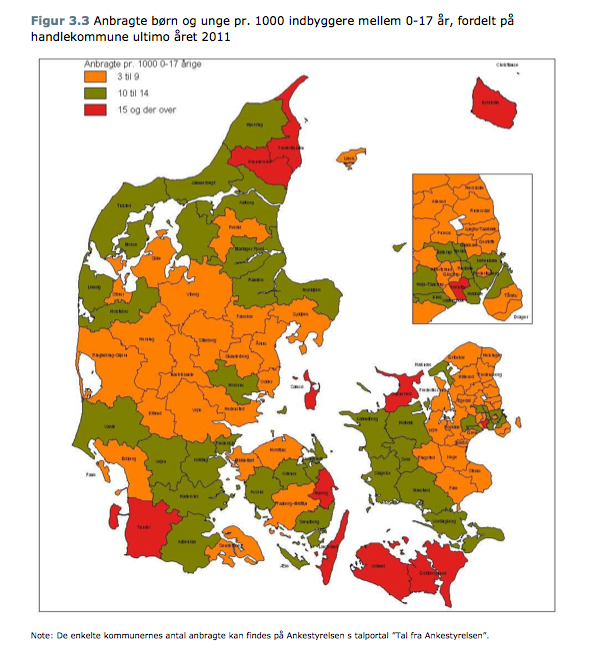 Oplysningerne er fra Ankestyrelsen 2011:http://www.ast.dk/page_pic/pdf/anbringelsesstatistik_2011_05_10_2012_15_24.pdf#search=barnets%20reform* Der bliver først lavet statistikker for 2012 i efteråret 2013LANGTIDSVIRKNINGER AF AT VÆRE ANBRAGT UDEN FOR HJEMMET - et udvalg af resultaterMetodologisk bygger undersøgelsen på registerdata fra i alt tre fødsels- kohorter: 1980, 1981 og 1982. Beskæftigelse/uddannelse: Tallene for deltagelse i uddannelse eller beskæftigelse peger på, at tidligere anbragte unge voksne har 26-29 procentpoint mindre sandsynlighed for at være i beskæftigelse eller under uddannelse som 24-årige end kontrolgruppen, der ligner dem i videst muligt omfang.Grundskole som højeste uddannelse: Resultaterne vedrørende grundskolen som højeste uddannelsesniveau indikerer, at der i kølvandet på en anbringelse opstår en langt højere sandsynlighed for ikke at have uddannelse ud over grundskolen. For børn, der er anbragt første gang i førskole- eller teenagealderen, er sandsynligheden for et sådant lavt uddannelsesniveau ca. 30 procentpoint større end for de matchede kontrolgrupper. For børn anbragt første gang i skolealderen (dog under teenagealderen) er oversandsynligheden 21 procentpoint. Der er med andre ord en betydelig oversandsynlighed for at have et lavt uddannelsesniveau blandt tidligere anbragte børn, når de er 24 år gamle. Og det ser ud, som om det lave uddannelsesniveau er en effekt af anbringelsen. Igen må resultatet imidlertid behandles med en vis forsigtighed, idet uobserverede faktorer kan spille en rolle for resultatet. KontanthjælpAnalyserne peger på, at anbringelsens effekt på tildeling af kontanthjælp er, at de tidligere anbragte har 11-14 procentpoint større sandsynlighed for at få kontanthjælp som 24-årige end de matchede kontrolgrupper. Den største sandsynlighed har børn, der blev anbragt første gang som teenagerePsykiske lidelserPsykisk har de anbragte børn en markant oversygelighed sammenlignet med de matchede børn. Børnene har i gennemsnit 8-10 procentpoint større sandsynlighed end deres matchede jævnaldrende for at have psykiske lidelser registreret i det psykiatriske system. Sandsynligheden er højest for den ældre aldersgruppe (> 13 år). KriminalitetSom udgangspunkt ser det ud til, at tidligere anbragte har knap 4-6 procentpoint større sandsynlighed for at have fået en voldsdom som 24-årig. Størst sandsynlighed har de, der blev førstegangsanbragt som teenagere. Men som ved andre tidligere estimeringer er resultaterne sensitive, hvilket giver resultatet en vis usikkerhed. Oplysninger hentet fra rapporten ”Tidligere anbragte som unge”http://www.sfi.dk/Files/Filer/SFI/Pdf/Rapporter/2011/1135_Tidligere-anbragte-som-unge.pdfResume kan findes via linkethttp://www.sfi.dk/resumé_tidligere_anbragte_som_unge_voksne-10248.aspxBØRNS RETTIGHEDER VED ANBRINGELSEInfo fra Børnerådets BørneinfoFør en anbringelse, skal kommunen have prøvet af hjælpe på andre måderStøtteperson”Inden du flytter væk fra dine forældre, skal kommunen hjælpe dig med at finde en støtteperson, som kan støtte dig imens du er anbragt””Når du er anbragt, har du ret til, at kommunen undersøger, om de kan finde en støtteperson til dig””En støtteperson skal være en du kender”. Støttepersonen kan findes i familien eller i netværket, bare personen er fyldt 15 år.Det kan fx være en lærer, en moster, en storebror etc.”Du bestemmer selv, om du vil have en støtteperson””Hvis kommunen vurderer, at det ikke er muligt at finde en støtteperson til dig, og hvis kommunen har undersøgt mulighederne i din familie og netværk, kan kommunen beslutte, at du ikke kan få støtteperson.”RettighederVed frivillig anbringelse: ” Hvis du er fyldt 15 år, skal du også give samtykke.”Klager: ”Hvis du er fyldt 12 år, kan det klage over kommunens beslutninger”“Du har ret til at blive hørt, hvis kommunen overvejer, om du skal anbringes uden for hjemmet. Lige meget hvor gammel du er, har du krav på at blive taget med på råd. Kun børn der er så små, at de ikke rigtig har nogen mening, skal ikke høres. “”Alle børn og unge har ret til:En handleplan for anbringelsenEn bisidder, der er med til møderne i kommunen, og som kan støtte digEn kontaktperson, som kommunalbestyrelsen skal hjælpe dig med at findeAt holde kontakten til familie og venner. Men hvis kommunen mener, at det er bedst for dig at være væk fra din familie og venner i en periode, så skal du detAt blive anbragt samme sted som dine søskende. Men hvis kommunen mener, at det er bedst for dig at bo væk fra dine søskende, så skal du det. At få hjælp til at kontakte eller holde kontakten til forældreIkke at fortælle, hvodan du har det, hvis du mest har lyst til det. Opfølgning. Senest 3 mdr efter du er flyttet, skal kommunen følge op på, hvordan du har det. Herefter skal kommunen lave en opfølgning mindst to gange om året, så længe du er anbragt”Lommepenge. Kommunen sørger for, at børn der er anbragt får lommepenge”Part i egen sag: ” Når du fylder 12 år, får du mere indflydelse. Du har ret til en gratis advokat, hvis du er anbragt uden dine forældres samtykke. Du er part i din egen sag.”Aktindsigt: ” Du kan søge om aktindsigt når du er over 12 år. Det betyder at du kan få lov til at se din journal. Du har ret til en gratis advokat, hvis du anbringes uden at dine forældre har givet samtykke.”Oplysninger fundet via linket. Her kan læses meget mere om børns rettigheder oa.http://www.boerneinfo.dk/dine%20rettigheder/anbringelseAlternativ til anbringelse uden for hjemmet er Sikkerhedsplanlægning: Essensen i sikkerhedsplanlægningen er, at myndighederne i et tæt samarbejde med familie og det private og professionelle netværk udvikler en plan som skal skabe sikkerhed for børnenes 24/7 ved deres fortsatte ophold i hjemmet. Dette er som et alternativ til en anbringelse og planen udvikles gennem en intensiv indsats, løsningsfokuserede teknikker og særlige redskaber udviklet specielt til sikkerhedsarbejdet. Det er kompliceret, omfattende og meget indgribende proces, men har vist sig virkningsfuld også i Danmark. Københavns kommune har som de første i Danmark arbejdet med at implementere metoden siden 2009 og flere kommuner følger nu med, blandt andet Roskilde, Lyngby og Århus. Arbejdet med sikkerhedsplaner stammer primært fra “Resolutions approach” af Sussie Essex fra England og Signs of Safety af Andrew Turnell og Steve Edwards fra Vestaustralien.www.safechildren.dk ALKOHOL I FOKUSALKOHOL I DANMARKSundhedsstyrelsen oplyser:860.000 er storforbrugere af alkohol og drikker over Sundhedsstyrelsens maksimale genstandsgrænse på 14 genstande om ugen for kvinder og 21 genstande om ugen for mænd. 585.000 har et skadeligt alkoholforbrug, der allerede har manifesteret sig i en fysisk og psykisk skade. 140.000 er alkoholafhængige, med et tvangsmæssigt ønske om at drikke, på trods af skadelige følger. Ca 1/3 af danskerne har et menneske med et alkoholproblem i familien – enten i kernefamilien eller blandt andre familiemedlemmerOvenstående oplysninger hentet fra: Sundhedsstyrelsen ALHOLISME HOS FORÆLDRECa. 122.000 børn mellem 0-18 år skønnes at vokse op i familier med alkoholproblemer.181.000 af de 19-35-årige siger selv, at de er vokset op i familier med alkoholproblemer.329.000 af de 35+ årige siger selv, at de er vokset op i familier med alkoholproblemer.I alt er 632.000 vokset op i familier med alkoholproblemer.For børn i familier med alkoholproblemer gælder, at10 % får en psykiatrisk diagnose mod 5 % blandt andre børn40 % har symptomer på belastning50 % klarer sig som andre børn.Hvis far eller mor har en alkoholrelateret diagnose, så har børnene i sammenligning med andre børn:Ca. 2 ½  gange større risiko for som børn at blive indlagt på en psykiatrisk afdelingCa. 3 ½  gange større risiko for at blive anbragt uden for hjemmetCa. dobbelt så stor risiko for at forsøge selvmordCa. otte gange så stor risiko for at opleve vold i hjemmet.Belastninger for voksne børnCa. 1/3 udvikler et alkohol- eller narkoproblem.Ca. 1/3 oplever psykiske vanskeligheder som angst, depression og spiseforstyrrelser.Voksne børn i alkoholbehandlingCa. 40 % af personer i alkoholbehandling er selv vokset op med et alkoholproblemDØDSFALDCa 6300 dør hvert år på grund af alkoholBlandt de 34-54 årige mænd skyldes ca. 1/3 af alle dødsfald alkoholANBRINGELSE GRUNDET ALKOHOLBørn af forældre med et overforbrug af alkohol bliver 5 gange hyppigere fjernet fra forældrene end andre børnI 17% af tilfældene, hvor børn fjernes fra hjemmet, skyldes det alkoholI 44% af andre sociale børnesager er alkohol indblandetOplysninger fundet via Blå Kors på nedenstående link, hvor der kan findes mange flere oplysninger. http://www.blaakors.dk/Blaa_Kors_Danmark/Viden/Alkoholmisbrug/Boern_af_alkoholmisbrugere.aspxMange af disse oplysninger er fra Sundhedsstyrelsens ”Når far og mor drikker”. Se link:http://www.sst.dk/~/media/Sundhed%20og%20forebyggelse/Alkohol/DR%20kampagne/alkohol_drcamp_fakta_26feb09.ashxLæs også mere i Helle Lindgaards rapport fra 2008: ”Familier med alkoholproblemer og deres børn”http://www.tuba.blaakors.dk/Files/Filer/Tuba/TUBA%20BAGGRUND/rapport_af_Helle_Lindgaard_-april08.pdfARVArv spiller en  rolle for, om man bliver alkoholikerMan ved fx, at sønner af fædre med et alkoholmisbrug har 3-4 gange større risiko for selv at udvikle alkoholmisbrugOplysninger fundet på:http://www.alkohol.dk/alkoholmisbrug-alkoholisme.htmlOm TUBA: TUBA står for Terapi og rådgivning for Unge som er Børn af Alkoholmisbrugere.TUBA tilbyder hjælp, rådgivning og terapi til unge mellem 14 og 35 år, der er vokset op i hjem med alkoholmisbrug. Hjælpen er gratis, og alle ansatte og frivillige har tavshedspligt og er der for at hjælpe de unge.TUBA har 12 afdelinger landet over, hvor de blandt andet tilbyder individuel terapi og gruppeterapi samt mange aftenarrangementer med undervisning eller socialt indhold.TUBA NØGLETAL: Hvor mange unge er berørt Der er 5 nyere danske undersøgelser, der berører antallet unge, som er vokset op i familier med alkoholproblemer. 1. Statens Institut for Folkesundhed fandt i en større undersøgelse af 3976  9. klasse elevers trivsel, at 18 pct. af drengene og 25 pct. af pigerne angav, at de havde oplevet misbrug af alkohol i deres nærmeste familie. Det var således samlet ca. hver femte elev i 9. klasse, der har oplevet problemer med alkohol i familien (Helweg-Larsen et al. 2009, s. 57). 2. Trygfondens måling af 4275 voksne danskeres tryghed i 2007, fandt at 5,4 % mente at deres opvækstfamilie havde været alvorlig belastet af misbrugsproblemer, og 10,2 % svarede at deres familie var belastet af misbrugsproblemer, men at det ikke var så alvorligt (Hede & Jacobsen, 2008). 3. Statens Institut for Folkesundhed skønnede i 2009, at ca. 122.000 børn mellem 0-18 år (9,5 % af samtlige børn 0-18) voksede op i familier med alkoholproblemer. 181.000 af de 19-35 årige (15,9% af samtlige) sagde selv, at de var vokset op i familier med alkoholproblemer. 329.000 af de 35+ årige sagde selv, at de var vokset op i familier med alkoholproblemer (se Kristiansen et al. 2008), s.36). 4. TUBA fandt ved en anonym spørgeskemaundersøgelse af en tilfældig udvalgte repræsentativ gruppe i forhold til køn, alder og geografi af 950 voksne danskere mellem 20-40, at 20 % oplevede at deres forældre havde et problematisk alkoholforbrug (TUBA, 2008). Af de 950 svarede 4 %, at de i høj grad og 3% at de i nogen grad ville tage imod et tilbud om gratis anonyme samtaler med en erfaren psykolog, hvor du kunne få hjælp til at bearbejde de problemer, som deres forældres problemer med alkohol havde påført dem (TUBA, 2008). 5. Helle Lindgaard fra Center for Rusmiddelforskning (2002) fandt, at ca. Ca. 50 % af mennesker fra familier med alkoholproblemer udvikler ikke, eller udvikler kun i ringe grad psykosociale problemer (Lindgaard, 2002). Rigtige mange unge henvender sig til TUBA for at få hjælp. I 2011 havde TUBA 785 ny-henvendelser. Dette tal er steget stødt siden TUBA startede i 1997. 1420 unge har været til samtale eller i terapi i TUBA i 2009. Der er stadig mange, der ikke kender til TUBAs arbejde.  Konklusion Selv om der er relative mange unge, der er påvirket af deres forældres alkoholproblemer (ca. 9,5-20%), så klarer 50% af dem sig på lige fod med andre unge. Der er en gruppe på ca. 4 %, der er særlig belastet og særlig interesseret i at modtage hjælp og således gennemsnitlig 2800 unge per år, der ønsker hjælp. Kilde: TUBAREGERINGENS OVERGREBSPAKKE:Der er afsat 315 mio. kr. til overgrebspakken, der består af fire hovedtemaer:1. Mistrivsel og overgreb skal opdages og håndteres tidligt(der etableres bl.a. børnehuse fem steder i landet).2. Fokus på den forebyggende og tværfaglige indsats3. Vurdering af alle underretninger inden for 24 timer samt styrket opfølgning. Det betyder at kommunerne skal tage stilling til de underretninger de modtager inden for 24. timer.4. Børn skal altid høres og beskyttes, når der er mistanke om overgreb(særligt fokus på seksuelle overgreb og vold).BARNETS REFORM Trådte i kraft d. 1. Januar 2011I forbindelse med satspuljeaftalen for 2010 blev der indgået politisk aftale mellem satspuljepartierne om Barnets Reform. Aftalen blev udmøntet med en række centrale initiativer samt et lovforslag, hvis overordnede målsætning var at understøtte udsatte børn og unges muligheder for at trives og udvikle deres personlige og faglige kompetencer samt styrke deres forberedelse til at få et selvstændigt voksenliv.Barnets Reform indeholder en række ændringer som sigter på at styrke den tidlige indsats, børns rettigheder og kvaliteten i indsatsenTryghed i opvækstenDer gives mulighed for at oprette ny type af plejefamilier (kommunale plejefamilier)Plejefamilier får ret og pligt til mere efteruddannelse og supervisionFleksible regler for godkendelse og tilsyn med plejefamilierBørn og unges klagerettighederNedsættelse af børn og unges klagealder fra 15 til 12 årPligt til at høre anbringelsessteder ved fx afgørelse om hjemgivelseUdvidelse af Ankestyrelsens egendriftskompetenceTidlig indsatsNy adgang for fagpersoner til at udveklse oplysninger om rent private forhold om børn og unge (SSD-modellen)Tydeliggørelse af underetningspligten for fagpersonerKvalitet i indsatsenStyrkelse af kommunernes tilsyn med døgntilbud og opholdsstederEt styrket efterværn for tidligere anbragte ungeEn række af forslagene vedrørende regelforenkling i regeringens plan for mindre bureaukrati indgår desuden i Barnets ReformOplysninger hentet fra Socialministeriethttp://www.sm.dk/Temaer/sociale-omraader/Boern-unge-og-familie/barnetsreform/Sider/default.aspxSAMMENLIGNING MED NABOLANDE (NORGE OG SVERIGE)1. FLEST ANBRAGTE BØRN OG UNGE I DANMARKDer er flest anbragte børn og unge (0-17 år) i Danmark ifht Norge og SverigeDanmark: 10 anbragte børn pr. 1000 0-17-årige i befolkningenNorge: 8 anbragte børn pr. 1000 0-17-årige i befolkningenSverige: 6 anbragte børn på 1000 0-17-årige i befolkningen*Obs! Sammenligning af landene er på baggrund af de nationale lovgivninger på det sociale børneværnsområde, og disse lovgivninger dækker til dels forskellige målgrupper. Se mere i rapporten)Oplysninger hentet fra SFI’s rapport fra 2009: ”Institutanbringelse af unge i Norden”. Læs mere via linket:http://www.sfi.dk/Files/Filer/SFI/Pdf/Rapporter/2009/0912-institutionsanbringelse.pdf2. UNICEF RAPPORT (2013): ”Report Card 11 – Child well-being in rich countries. A comparative overview”Rapporten præsenterer de senest tilgængelige sammenlignelige data (2009/2010)Fem dimensioner er taget i betragtning: økonomisk/materiel velstand, sundhed, uddannelse, adfærd og boligforhold/miljøDanmark får en samlet 11. Plads ud af 29 industrialiserede lande målt på børns trivsel og vilkår.Dermed er Danmark bagud i forhold til Finland, Island, Norge og Sverige, som alle er i top 5Oplysninger hentet fra http://unicef.dk/nyheder/nyhed/ny-unicef-rapport-danske-boern-sakker-bagudRapporten kan findes påhttps://www.unicef.no/Om+UNICEF/Publikasjoner/_attachment/25989?_ts=13defa12720Uden samtykke/Tvangsmæssig anbringelse11%Med samtykke/Frivillig anbringelse85%Truffet som formandsafgørelse*4%AnbringelsesstedProcentPlejefamilie36%Døgninstitution28%Socialpædagogisk opholdssted15%Eget værelse, kollegium eller kollegielignende opholdsted14%Kost- og/eller efterskole5%Uoplyst3%HvemProcentHeraf som eneste anledningKommunernes eget initiativ47%22,3%Forældremyndigheders henvendelse43,8%20,5%Barnet/den unge selv25,6%13,0%Henvendelse fra andre i familien eller bekendtskabskredsen8,9%7,7%Underretning fra skole22%9,4%Underretning fra dag- eller fritidshjem6%2,5%Underretning fra sundhedsplejen eller sundhedsvæsnet i øvrigt14%18,8%Underretning fra politi og/eller domstolen10%38%Underretning fra anden kommune4,2%23,6%Underretning fra andre20,6%31,0%ÅrsagProcentUtilstrækkelig omsorg52%Grove omsorgssvigt8%Vold eller trusler mod barnet9%Voldsom disharmoni i hjemmet34%Misbrug hos forældrene17%Sindslidelser hos forældre15%Ingen udslagsgivende forhold hos forældre eller i hjemmet- I de årsager var det alene barnet/den unge, der har gjort sig gældende i forhold til afgørelsen12%Andre udslagsgivende forhold hos forældrene eller i hjemmet34%Fysisk dårlige sundhedsforhold i hjemmet8%Udviklingshæmning/-forstyrrelse hos forældre4%Alvorlig sygdom eller dødsfald i hjemmet i øvrigt4%Anden kriminel adfærd i hjemmet3%Fysisk funktionsnedsættelse hos forældrene2%Seksuelle overgreb/incest2%Forældre afgået ved døden (forældreløs)1%Anbringelse med henblik på bortadoption 1%Antal i 2011Procenter i 2011Iværksættelse af flytning, ændring af anbringelsessted 9316Uden samtykke ændret til anbringelse med samtykke 971Generel opfølgning af indsats og handleplan 951266Forelagt børn og unge- udvalget i anbringelsesperioden 5534Hjemgivelse og andet ophør af anbringelse*317822Sagsophør, overdraget til anden handlekommune 530Anbringelser overdraget fra anden handlekommune 140I alt14.338100**Antal i 2011Procent i 2011Hjemgivelse, formålet med anbringelsen er opnået 37010Hjemgivelse, formålet med  anbringelsen blev ikke opnået 1384Hjemgivelse på forældremyndighedsindehavers begæring2948Hjemgivelse, da den unge over 15 år har trukket samtykke tilbage1544Hjemgivelse, børn- og ungeudvalget har ikke tiltrådt forlænget anbringelse50Hjemgivelse, Ankestyrelsen har hjemgivet barnet/den unge30Hjemgivelse, Landsretten har ophævet afgørelsen om anbringelse40Ophør idet den unge fyldte 18 år*226159Sagsophør idet der ikke kunne findes et egnet anbringelsessted40Sagsophør, sagen er overdraget til ny handlekommune381Ophør, barnet/den unge har forladt anbringelsesstedet (vil ikke være der) (fra 2010)2276Ophør, anbringelsen er brudt sammen (anbringelsesstedet har opgivet) (fra 2010)772Andet ophør/sagsophør2216Uoplyst311Ialt3186100**